ФОРМУЛЯР ЗАЯВКИ НА ЛИЦЕНЗИРОВАНИЕ ИГРОКА НА 2018 ГОДДанный Формуляр заявки утвержден Приказом Президента ФТМ  №  AN/4  от  10  ноября 2015 года и  разработан  в соответствии с Регламентом о лицензировании игроков на 2018 год, утвержденным Федерального Бюро ФТМ в соответствии спротоколом  от 7 декабря 2018 года.Данный Формуляр заявки утвержден Приказом Президента ФТМ  №  AN/4  от  10  ноября 2015 года и  разработан  в соответствии с Регламентом о лицензировании игроков на 2018 год, утвержденным Федерального Бюро ФТМ в соответствии спротоколом от 7 декабря 2018 года.Основная информация о заявителеОсновная информация о заявителеОсновная информация о заявителеФ.И.О игрокаДата рождения игрокаКонтактные данные (адрес, телефон, e-mail) игрокаТелефонМобильный телефонE-mailIPIN игрока (присвоенный Международной Федерацией Тенниса -ITF)Данные о законном представителе игрока (родитель, куратор и т.д.)* Заполнять только в случае, если заявку подает представитель (Пр.: В случае если игрок является несовершеннолетним)Ф.И.О.Данные о законном представителе игрока (родитель, куратор и т.д.)* Заполнять только в случае, если заявку подает представитель (Пр.: В случае если игрок является несовершеннолетним)ТелефонДанные о законном представителе игрока (родитель, куратор и т.д.)* Заполнять только в случае, если заявку подает представитель (Пр.: В случае если игрок является несовершеннолетним)E-mailОсновная информация об организации (спортивный клуб) посредством которого осуществляется лицензированиеОсновная информация об организации (спортивный клуб) посредством которого осуществляется лицензированиеНазвание организацииКонтактные данные (адрес, телефон, факс, e-mail, сайт)Основные данные о  спортивной деятельностиОсновные данные о  спортивной деятельностиОсновные данные о  спортивной деятельностиНазвание организации (клуба) в котором происходит основной тренировочный процессДанные о тренереФ.И.О.Данные о тренереМобильный телефонДанные о тренереE-mailОтметьте  тип лицензированияОтметьте  тип лицензированияОтметьте  тип лицензированияЛицензирование игрока„Профи”Лицензирование игрока„Любитель”Лицензирование игрока„Tennis 10’s”Отметьте и перечислите приложенные к данной заявке документыОтметьте и перечислите приложенные к данной заявке документы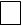 Копия платёжного поручения клубу-члену ФТМ об уплате годового членского взноса за данного игрокаКопия свидетельства о рождении, или удостоверения личности, или паспорта игрокаСправка о медицинском обследовании, выданная за последнее полугодие, профильным спортивным медицинским учреждением или медицинским учреждением, с которым у ФТМ заключен договорФотография 3x4 в оригинале и в электронной версии, отправленная на электронную почту info@ftm.mdВ случае предоставления других документов перечислите их:В случае предоставления других документов перечислите их:Подтверждаю подписьюЯ ознакомился с Уставом Общественной Организации Федерация Тенниса Республики Молдова, с Регламентом о лицензировании игроков на 2018 год и другими нормативными актами ФТМ, которые регламентируют деятельность лицензированных игроков, и обязуюсь их соблюдать. Все предоставленные данные являются верными, и я даю свое согласие на их обработку в целях получения статуса лицензированного игрока, а также для их включения в базу данных ФТМ, которая в свою очередь будет использовать их по назначению и при случае предоставлять их соответствующим организациям.(Подпись игрока или законного представителя)Информация о подаче заявкиИнформация о подаче заявкиПодпись заявителя (игрока или законного представителя)(подпись)Дата подачи